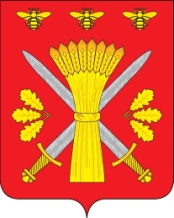 РОССИЙСКАЯ ФЕДЕРАЦИЯОРЛОВСКАЯ ОБЛАСТЬТРОСНЯНСКИЙ РАЙОННЫЙ СОВЕТ НАРОДНЫХ ДЕПУТАТОВРЕШЕНИЕ26 мая 2022 года                                                                       №48        с. ТроснаО назначении исполняющего обязанности Главы Троснянского районаВ связи с досрочным прекращением полномочий Главы Троснянского района, на основании  Федерального закона  от 06.10.2003 года №131-ФЗ «Об общих принципах организации местного самоуправления в Российской Федерации» и пункта 4 статьи 28 Устава Троснянского района Орловской области, Троснянский районный Совет народных депутатов РЕШИЛ:	1.Возложить исполнение обязанностей Главы Троснянского района на заместителя Главы администрации Троснянского района Левковского Артема Владимировича  до вступления в должность вновь избранного Главы района с 27 мая 2022 года.     	 2. Установить доплату за совмещение должностей в размере разницы между должностными окладами заместителя Главы  администрации и Главы района с 27 мая  2022 года.3. Решение вступает в силу с 27 мая 2022 года.Председатель районного                                Глава районаСовета народных депутатов                              А.Г.Кисель                                                    А.И.Насонов